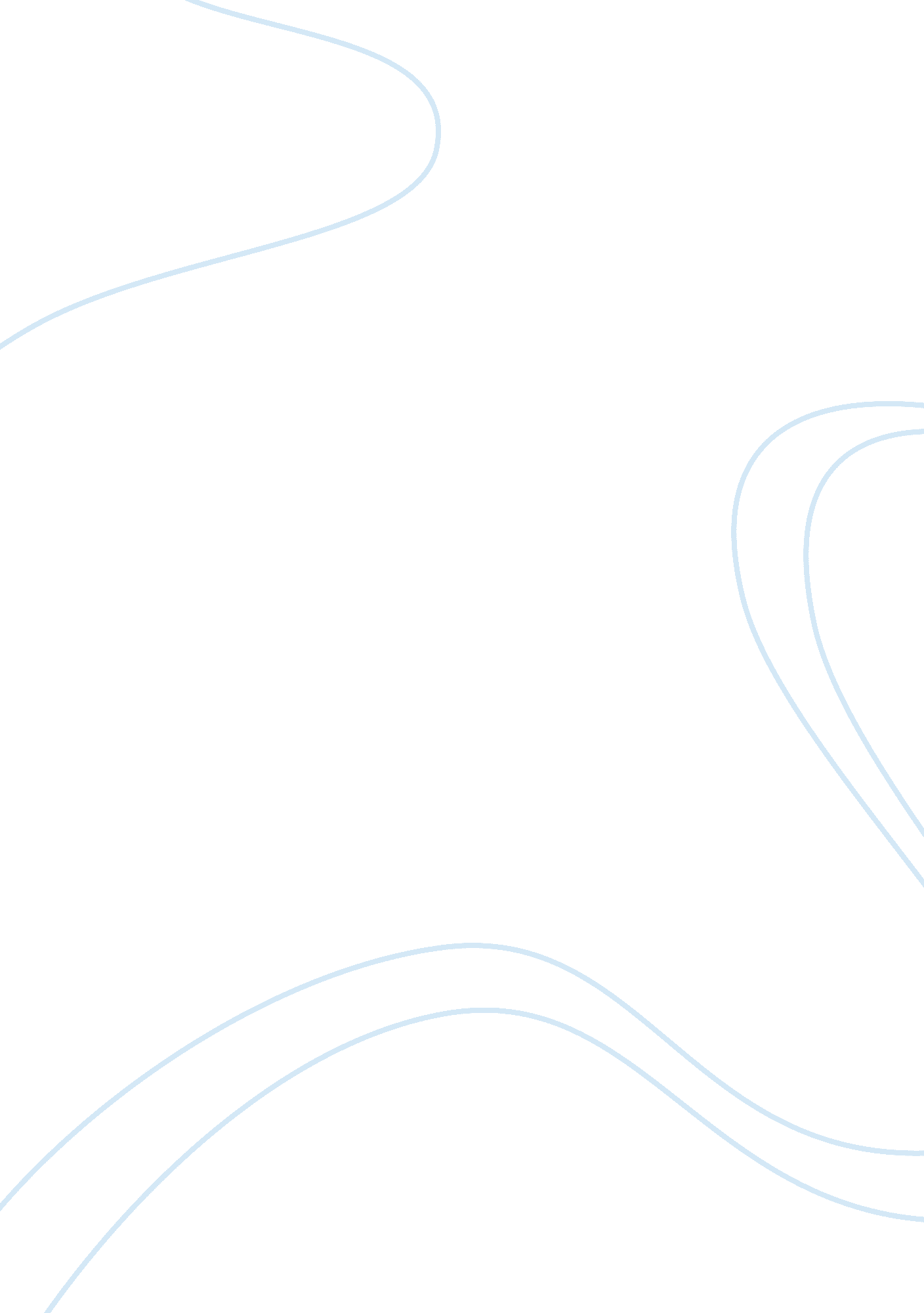 European and international dimensions of education education essayEducation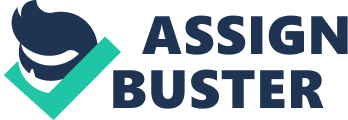 Globalizationas defined by Giddens is the intensification of world-wide societal dealingss which link distant vicinities in such a manner that local occurrences are shaped by events happening many stat mis off and frailty versa ' . It is a procedure of turning to a planetary and world-wide in political, economic, societal and educational sectors. Cantu ( 2003 ) defines instruction 'as geting accomplishments ' . Educationis besides about geting cognition, developing consciousness and critical thought. Cogburn ( no day of the month ) has described instruction as 'generally seen as a formal procedure of direction, based on a theory of instruction, to leave formal cognition ( to one or more pupils ) ' . In this essay, I will discourse the effects of globalisation on instruction, peculiarly on formal instruction. In my sentiment, globalisation has brought more positive impacts on instruction and educational system as a whole such as on course of study course of study, the schools ' and universities ' ambiance every bit good as the instruction and larning procedure instead than the negative. There are different classs of globalization as mentioned by Bottery ( 2006 ) ; 'political globalization, economic globalization, cultural globalization, environmental globalization and demographic globalization ' . Each class shows different impacts on the universe and current issues every bit good as instruction. Political globalization shows the spread of political thoughts and that political relations can non be separated from the development of educational sector. As mentioned by Emler and Frazer ( 1999 ) , there is 'political instruction ' which refers to the function of schools and other educational establishments in bring forthing political histrions ; citizens, topics, governors. In order to make this, there need to be some political content in classs and course of study ( Emler and Frazer, 1999 ) . I agree with Emler and Frazer because pupils need to hold exposure to what is go oning in the universe of political relations to fix themselves for the hereafter. For illustration, for future calling, pupils who are interested in arguments and giving talk can be farther trained in higher establishments to be politicians and attorneies. Politicss constitute state, authorities and society. The consequence on instruction is that pupils are cognizant about local and abroad ' premier curate and the issues sing this country to be a responsible citizen. Globalisation makes it possible for the information to make everyone in the universe through mass media. In Malaysia, pupils are forbidden from taking portion in political dockets, they are qualified to vote during election at the age of 21. However, most pupils get downing from the secondary schools are familiar with the local political relations, the authorities and resistance, through assorted subjects in their course of study course of study, telecasting intelligence and newspapers. The challenge is that when some pupils may take political relations to the extreme by socking others who have different political positions. Another positive impact of globalization is that instruction adoption can be done within states. 'Policy borrowing ' as defined by Raffe ( 2011 ) is in which 'best pattern from abroad is identified and transferred back place ' . A state can borrow other states ' thoughts about instruction and implement them in their educational system. Normally, the 1 that is borrowed from is a successful state such as Finland and the borrower is the underdeveloped state. Sahlberg ( 2009: 324 ) has described 'the accomplishment that Finland has made over clip get downing with the steady growing in engagement in all degrees of Finnish instruction since 1970 to in 1980s, there has been a rapid growing in the upper secondary instruction sector and in 1990s up to now, within third and big instruction sectors ' . As Finland is ranked really high for their successful instruction, United Kingdom as a developed state has besides showed involvement in Finnish instruction. This is similar to sharing thoughts about what is best for their educational system and seek to use to see if it works. Whereas 'policy larning ' as cited by Raffe ( 2011 ) , 'uses experiences from 'policy borrowing ' for assorted intents, including understanding one 's ain system better, placing common tendencies and force per unit areas impacting all systems, clear uping other policy schemes and placing issues raised by each scheme ' . By analysing others ' instruction system, a state can place the strength and failing of its ain system. Subsequently on governments can make up one's mind whether to go on utilizing the thoughts for few old ages more or to modify to accommodate it with their system. In early yearss, it was a disadvantage for adult females because societies merely allowed work forces to acquire instruction while the misss were denied their rights to travel to school and alternatively were asked to make house jobs. However, as globalisation takes topographic point, issues aboutequalityin instruction for both work forces and adult females are brought up. The universe societies are altering ; adult females ' rights to have instruction similar to work forces are being acknowledged. The result is that adult females gain chances to travel to school and pursue higher instruction. As reported this twelvemonth by Catcheside ( 2012 ) , 'women pupils outnumber work forces by three to two in many universities, and in some establishments where there are big instructions ornursingclasss by every bit many as two to one ' . I do agree and it is non surprising that the figure of adult females at both schools and universities are higher than the male pupils and their accomplishments are more impressive than the males. Catcheside ( 2012 ) has besides approved this in a study ; 'girls now outstrip male childs in the proportion of top classs achieved in all but a smattering of topics at cardinal phase three. Not merely are they much more likely to acquire good classs than male childs, they are more likely to take cardinal phase 3 makings in the first topographic point ' . On another positive note, both male and female pupils are likely to be treated every bit at schools and universities which cut down gender favoritism in educational system. Macionis and Plummer ( 2005: 524 ) have criticized that 'although the instruction gender spread has narrowed in Western states in recent decennaries, many adult females still study traditionally feminine topics such as literature, while work forces prosecutemathematicsandtechnology' . I agree towards certain extent such as adult females are prosecuting nursing and other feminine occupations whereas work forces are likely to travel into military footing, but nowadays they are given more freedom to take what they want to make. There are female pupils who choose technology over literature and secretary 's classs and frailty versa. Globalization has besides opened up competition between adult females and work forces in more countries including instruction and employment. It is an optimistic alteration as parents are more open-minded by schooling their misss and for hapless households ; their educated girls can alter their economic system position by acquiring occupations with their makings. As agreed by Dr. Farooq Wardak ( in Islamic Republic of Afghanistan. Ministry of Education, 2010: 4 ) , 'there are strong links between an person 's educational degree and his/her economic accomplishments ' . The impact of globalization on instruction can besides be seen in the increasing figure of schools being built. Ming ( 2009 ) has reported that in Malaysia 'the figure of national primary schools have increased from 4844 in 1990 to 5761 in 2005, an addition of 19 % ' . Although there are negative effects onenvironment, development is important to get by with the big figure of pupils that increases each twelvemonth. Ming ( 2009 ) adds, 'the addition in the figure of national primary schools because of the big addition in the figure of pupils enrolled in them ' . Globalisation leads to an addition in population due to the raising rate of migration and birth. Many schools are renovated and equipped with modern installations such as computing machine, cyberspace beginning, research lab setup and projector to guarantee the survey environment is convenient for pupils. Today, globalization has besides supported duplicating programmes between universities to go on, such as the B. Ed TESL programme between Malaysianteacherpreparation universities and universities in the United Kingdom, New Zealand and Australia. This programme has given pupils a immense chance to accommodate themselves in English speech production states and better better their proficiency in English. There is besides pupils exchange programme which sends pupils off to other states which can supply better exposure of peculiar Fieldss. For illustration, some technology pupils in Malaysia are sent for a 6-month class in Korea and frailty versa and secondary pupils in Nipponese school are sent to Malaysia for 3 hebdomads to larn about Malaysia. Chin ( 2009 ) has agreed to this sentiment by admiting that 'higher establishments have become more self-consciously planetary, particularly universities of the advanced states by seeking pupils from different parts of the universe, directing their ain pupils abroad in educational exchange programmes to fix them for planetary callings, offering survey classs which address the challenges of an interrelated universe and collaborative research to progress scientific discipline ' . However, there are establishments that found the thought of giving pupils a planetary experience while larning locally rather magnetizing. Choudaha ( 2012 ) has come up with a term 'glocal ' which means 'global aspirations with local experiences and the accent is on pupils who are willing to pay for a planetary educational pattern while remaining in their place state or part ' . Asiatic states such as China, Malaysia and India have been offering 'glocal ' instruction to their local pupils. Meanwhile, states such as the UK and Australia have been innovators in offering multinational instruction and their work force such as instructors and professors are in demand to function glocals ( Choudaha, 2012 ) . In my sentiment, this new section is similar to holding foreign subdivision campuses in local states such as University of Nottingham in Malaysia, China and United Kingdom which are called University of Nottingham Malaysia Campus, University of Nottingham, Ninbo, China and University of Nottingham United Kingdom severally ( Chin, 2009 ) . Apart from that, Monash University has campuses in Australia, Malaysia, China, India, South Africa and Italy ( Chin, 2009 ) which allow local pupils to see what Monash has to offer. They can take portion in assorted classs from scientific discipline watercourse to concern, jurisprudence and humanistic disciplines through planetary and international ambiance. As mentioned by Whitehead ( 2012 ) , 'historically Malaysia has sent its pupils abroad for their instruction, now it is fixing to change by reversal that place, it wants to go the hub of its part pulling 1000s pupils from across south-east Asia to its universities in immense Numberss by pulling foreign universities to put up abroad campuses ' . As per economic system, Ming ( 2009 ) has mentioned that the 'continuous growing in economic relationships among states, a planetary displacement towards free-market kineticss, and increasing consumerism are some factors impacting establishments of higher instruction i. e. universities ' . Hence, because of globalisation there will be more coaction between local and foreign universities, lectors and pupils. Head of the section of economic sciences at the University of Warwick, Abhinay Muthoo ( 2012 ) has commented on the UK 's higher instruction system as concern by stating 'we export instruction, purchased by clients and designed by intellectuals from all corners of the Earth ' . For illustration, India is presently pulling pupils from the USA, China, Canada, Germany, Malaysia and Australia to analyze at that place ( Wilson, 2012 ) . Furthermore, states are taking the enterprise to enroll instructors and pedagogues from other states such as Malaysia and Korea are conveying in English instructors from the United States to learn English at their local schools. The consequence is that, English speech production pedagogues could assist supplying a more meaningful lesson to the local pupils. The challenge is foreign pedagogues will hold to larn the local civilizations to suit them in the society and non look impolite or uncomfortable. The alteration in the economic-environment will non merely impact the educational environment and system but besides touristry. Foreigners who come to work may desire to convey their households to the state they are working in and may publicize topographic points of attractive forces in the states to their local friends. Globalisation creates planetary links between states in the universe which enable a smooth flow international trade and planetary market such as touristry, the import and export. Blessinger and Kovbasyuk ( 2012 ) have stated that 'global acquisition is the cultivation of multiple, diverse, and planetary positions. It allows one to develop the intercultural competences necessary to go a planetary citizen who can understand issues from multiple positions and derive a deeper grasp of and tolerance for diverseness of all types ( cultural, lingual, spiritual, political, for illustration ) ' . In footings of societal and cultural, planetary citizens are exposed to the differences of assorted civilizations in the universe and larn about esteeming each other 's civilization. Globalisation reduces cultural barriers and enables multicultural democracy among pupils. As kids are populating in a multicultural community, they begin to accept others and are comfy to analyze in a multiracial school. Racismcan be avoided specifically among Black, White, Asiatic, non-Asian, Muslim and other faiths if their moral and spiritual instructions are good taught by pedagogues. They can besides larn from their milieus and develop the sense of sensitiveness from their societal interactions at school and outside. As supported by Blessinger and Kovbasyuk ( 2012 ) , 'within practical planetary communities, pupils and pedagogues can larn to go more socially minded and ethically responsible planetary citizens who, in bend, can assist better relationships in the broader universe community ' . Furthermore, through socializing with international pupils can be a manner for non-English pupils to better their proficiency in English. They can pattern utilizing the linguisticcommunicationthat they have learned in the schoolroom in a more reliable surrounding. Mohini Mohamed ( 2008: 92 ) has stated that 'students need entree to multicultural environment, appropriate usage of first linguistic communication and utilize effectual English method of content direction every bit good as chance to demo their competency in a assortment of ways ' . In other words, globalization has proved that collaborative acquisition between pupils of different cultural background can be a success. The obvious advantage pointed out by Blessinger and Kovbasyuk ( 2012 ) is that 'working on shared undertakings can enrich pupils ' experiences and open them to more critical ways of thought and more originative signifiers of problem-solving ' . The jobs that are caused by globalization, socially, when pupils are exposed to other civilizations different from theirs, they can be influenced to blindly follow the civilizations and beliefs even though those are non suited with their milieus. From myobservation, some pupils are into Punk and Skinhead based on what they have seen on telecasting programmes and to pattern those in traditional-bound surrounding is non appropriate. Modernization, urbanization, Westernization besides affect pupils ' behaviour at school because at some topographic points like Holland weeds, drugs can be bought from street stores. It may do societal job if pupils decide to hold them during school period. Following is in term of interaction, in Korea, non utilizing honorific when mentioning or naming person older than you is non acceptable and considered rude. However, in England and America, to name an aged by name is normal and friendly. Hence, if pupils do non see what is acceptable in the society they are populating in before following other civilizations, it may impact their relationship with others such as instructors. Issues such as homosexualism and tribade are non taboo in some states. For case in France, their openness to homosexualism can be seen in their instruction system. The governments have published text editions incorporating subjects about homosexuals and tribades households which are called as modern households ( Abry et al. , 2008 ) . It means their pupils and adolescents are exposed to this type of lifestyle but in Muslim states like Arab and Malaysia and other states, governments are strongly opposing this affair. Hence, the negative impact is if pupils are influenced by inappropriate civilizations as seen by their society. Another positive impact of globalization on instruction is the debut of engineering, on-line instruction or e-learning at school. E-Learning consulting ( no day of the month ) defines e-learning as the usage of engineering to enable people to larn anytime and anyplace. This fits in the planetary universe because modernisation and urbanisation come together and pupils are comfy with utilizing technological devices and cyberspace. Blessinger and Kovbasyuk ( 2012 ) have agreed that 'today 's pupils hence tend to be more digitally savvy, nomadic and ephemeral, socially connected, and more democratic in their worldview ' . Hence, this instruction and larning method of utilizing technological devices will work with our digital coevals. They can hold contact with other overseas ' pupils through societal webs to portion about each other civilizations and point of views. One method is ocular acquisition that is done online such as Skype and pupils can hold a treatment yarn in their universities ' electronic mail and on Facebook group which can be accomplished outside of a normal schoolroom. In my sentiment, any treatment yarn method is effectual to larning because it is easier for pupils as they can notice on one subject and discuss with other pupils. Unfortunately, online acquisition could be hard to be applied in rural country where cyberspace connexion is barely accessible. However, to accomplish a planetary instruction criterion, many states are taking more earnestly about supplying these technological and modern installations to all schools. For illustration, Wilson ( 2012 ) indicates that 'virtual acquisition in India can be done because computing machine was rather inexpensive at that place ' . In close hereafter, it is non surprising if all schools are equipped with computing machines every bit good as those in rural countries. However, the innovation of tape recording, picture recording, audio recording, PowerPoint presentation and Interactive Whiteboard ( IWB ) are really utile for pedagogues and pupils in surveies and presentations. The job that will happen is pupils ' abuse of the engineering and cyberspace with texting in schoolroom, picture games, online chatting and phonography. Teachers need to supervise the pupils but the pupils besides need to larn to command themselves. In term of course of study, Information and Communication Technology ( ICT ) has now become one of the of import topics at most schools because of globalization. Students are taught basic cognition about computing machine and cyberspace and they are larning utilizing them. For illustration, in Malaysia, pupils besides learn about the connexion betweenScience and Technologythrough a topic called English Science and Technology. Knowledge on scientific discipline, mathematics and engineering is besides indispensable to travel frontward with modernization. By utilizing cyberspace, it is possible to demo reliable illustrations of innovations that have been created and groundss of many scientific researches to pupils. The sweetening in Vocational Education and Training ( VET ) is another benefit of globalisation. Advanced preparation offers enable pupils to travel abroad for developing in specialist states. It can either be a really short intensive class or a 2 to 3 old ages programme. Harmonizing to Draft National Education Strategic Plan for Afghanistan ( in Islamic Republic of Afghanistan. Ministry of Education, 2010: 11 ) , the purpose of proficient and vocational instruction and preparation is to 'to supply relevant and choice proficient and vocational instruction for both males and females in order to enable them to run into the demands of the labour market in Afghanistan and the part, and to lend to the just and balanced development of the state ' . Similarly to other states, VET provides chances for pupils who are interested in this field to widen their cognition and to fix them for future calling. Cogburn ( no day of the month ) has stated that 'the function of cognition within the economic system is taking to a whole scope of new industries and new developments in biotechnology, new stuffs scientific discipline, information sciences, computing machine scientific discipline, et cetera ' . Courses such as media, telecommunication and science-related topics are in demand since the universe will necessitate more experts in these Fieldss in the hereafter. Globalisation gives impact on instructors and pedagogues economically through the sum of rewards they receive. The sum additions compared to the epoch before globalization started. Harmonizing to NY Times ( 2011: 2 ) , 'the norm get downing salary for a Finnish instructor was $ 29, 000 in 2008 ' . Traveling on, globalisation besides effects the employment of fresh alumnuss and pupils that have completed high schools in this epoch. Cantu ( 2003 ) has mentioned that 'the lowest rewards for this decennary were for persons with some high school and no grade. The highest rewards throughout the decennary were for persons who had attained a professional grade. The educational degrees whose average rewards were the closest were Professional and Doctorate grades ' . It shows how importance is instruction to last in this urbanisation and competitory universe and to suit kids to the on the job universe. Cantu ( 2003 ) has said that 'the more notable statistic is the fact that the less instruction a individual receives, the more likely they will be unemployed. While more instruction does non vouch employment, the higher the instruction degree, the more competitory a individual will be in the occupation market ' . However, taking Malaysia as an illustration, globalization has changed Malayan course of study in footings of boring pupils to memorize to giving pupils more chance to be originative and believe more critically. Norsiah Fauzan ( no date: 173 ) has commented by stating 'our educational system and course of study alterations its accent from memory based larning to an instruction that stimulates believing, creativeness, lovingness, providing for single abilities and larning manners ' . Norsiah Fauzan ( no date: 173 ) adds, 'we are seeking for a meaningful, socially responsible, multicultural, holistic and technological course of study beside looking for a more planetary manner to better the quality of instruction concentrating on values, attitudes and behaviour in a society full of diverseness particularly in footings of race and civilization ' . From my experience, I recall when I was aprimary and secondaryschool pupils, I spent most of my clip analyzing for tests by memorising notes and even theoretical account essays. The purpose was no other than to go through tests with good Markss even though I did non to the full understand the lesson or the aim of analyzing subjects such as algebra and square root in Mathematics. As globalization and internalization are germinating quickly, the governments have decided that pupils need to be trained to be all-rounded and that instruction should learn pupils to pattern their cognition. In order to vie in the planetary universe, competence and accomplishments are of import. Other than that, because of globalisation, English has become an of import linguistic communication to the universe. Macionis and Plummer ( 2005 ) have cited, 'English is quickly emerging as the preferable 2nd linguistic communication of most of the universe ' . The consequence on instruction is that English is one of the nucleus topics in most schools and universities across the universe. Apart from prioritising one 's ain native linguistic communication, to hold a good English proficiency is indispensable as it is a lingua franca to link with other states in the universe. Mohini Mohamed ( 2008: 90 ) says that 'the ground for utilizing English can be seen as useful in nature because they hope by geting and get the hanging English among their pupils can better their chance in the occupation market ' . Books, articles, diaries and cyberspace beginnings are largely published in English and assignments and undertaking plants at higher establishments are in English. Students at schools study English literature poesy from assorted renowned poets such as Shakespeare and Dickens and some pupils major in Literature at higher instruction. They do non entirely larn their ain literature but besides literature of other civilizations in different states. Students in the English speech production states learn other esteemed linguistic communication such as Spanish and Gallic. Students besides learn about humanistic disciplines originated from other states such as the celebrated Masaccio 's and Leonardo da Vinci 's plants. All these are cogent evidence for 'cultural hybridization ' that occurs due to globalization and universalisation. It refers to the ways in which parts of a civilization ( linguistic communication, patterns, and symbols ) are recombined with the other civilizations which happens a batch nowadays ( Macionis and Plummer, 2005 ) . Education in globalised universe, although it transfers cultural values, it can besides do societal inequalities and societal divisions. Macionis and Plummer ( 2005: 521 ) have explained that 'education becomes a agency for the reproduction of society 's inequalities: it can move as a agency of societal control, reenforcing credence of the position quo and may run to reproduce the position hierarchy ' . The state of affairs is normally occurred in private or elect schools. Students analyzing in private and elect schools are usually from affluent and high position households while those in national schools have mix household backgrounds. Macionis and Plummer ( 2005: 517 ) has shown an illustration in British elite schools 'such elect schools non merely learnacademictopics, they besides convey to kids from affluent households the typical forms of address, idiosyncrasies and societal graces of British upper category ' . Parents pay expensive school fees to register their kids in elect schools. Social division occurs because elect school pupils have fewer opportunities to blend with working category pupils in the community. Their societal circle is restricted to pupils of similar societal criterions and backgrounds. Hence, they may make their ain perceptual experiences of pupils outside their societal circle without cognizing them which can take to downgrading others. In decision, globalization is so has helped a batch in the development of the educational sector. Although different authorities has different docket to better their instruction system, we are all working to accomplish the planetary instruction criterions and to bring forth planetary citizens. Macionis and Plummer ( 2005 ) have commented that 'societies around the universe now have more contact with one another ; bask more cooperation, than of all time before. These planetary connexions involve the flow of goods, information and people ' . In the hereafter, I hope there will be more positive impacts on instruction from globalization and that the negative impacts can be reduced from clip to clip. 